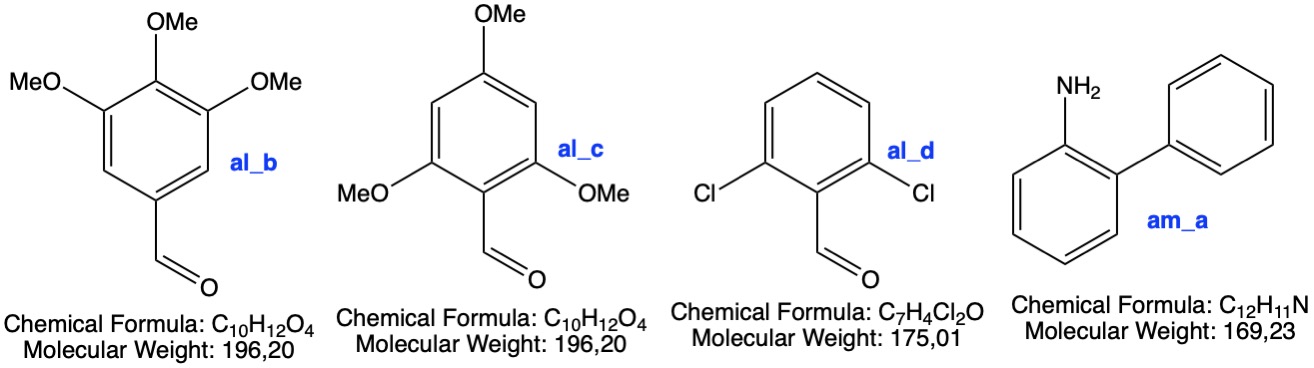 Date:CompoundmgMolecular formulaMWAntibacterial(B. Subtilis, S. Aureus, S. Pyogenes, E. Coli, P. Aeruginosa, S. Typhi)Antioxiodant(DPPH)al_bx.xxC10H12O4196.20YesYesal_cx.xxC10H12O4196.20YesYesal_dx.xxC7H4Cl2O175.01YesYesam_ax.xxC12H11N169.23YesYes